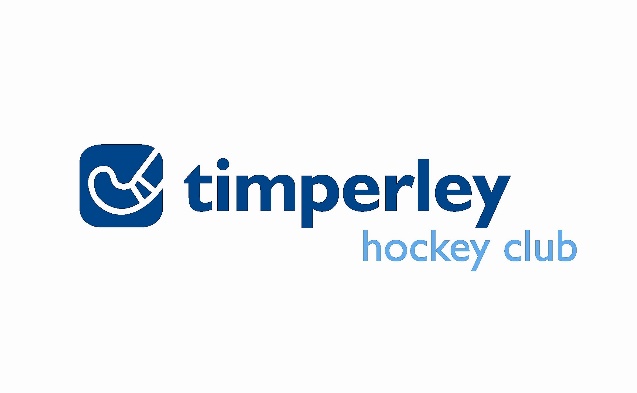 Timperley Mixed 7s TournamentTimperley HC will be kicking off the summer period with a fun and friendly Mixed Tournament 7s which will be held at the club on Sunday 9th July 2017. All abilities of teams are welcome to enter with potentially 2 different leagues being set up for 2 tiers of ability. It is the perfect way to kick off your pre-season period, getting into the summer spirit and put the fun back into hockey. We will be pushing back at 11am and the rest of the timings will be confirmed once we have an idea on numbers.To enter please complete the 7s entry form (below) and email Sarah Chancellor at sarah@capels.net. Teams are encouraged to enter more than one team and to indicate whether each team would be more appropriate for the A league or the B league (this will depend on numbers and the mixture of abilities that enter). The entry fee for each team is £50 and this will need to be paid in advance or at the start of the day. The deadline for teams to enter is Sunday 25th June 2017. Team will need to provide their own umpires for each match. There may be a pool of Timperley umpires available on the day but this is not guaranteed so please make sure you have someone to pick up the whistle. The club will be open as normal, with a fully stocked bar and some great summer offers to get you in the spirit. Teams are asked therefore not to bring their own alcohol on to site. There will also be food on sale at the club to keep you fuelled up throughout the day… watch this space for more information.Entry FormPlease return to Sarah Chancellor at sarah@capels.net by Sunday 25th June 2017. Notes:Entry fee is £50 per team, it can be paid in advance or on the day. Cheques made payable to Timperley Mens Hockey or CashTeams are reminded to provide their own umpireA league / B league depends on numbers, please indicate which is more appropriate for your team(s)Teams may only consist of 4 male players on the pitch at any one timeTeams are reminded that this is a friendly tournament and should be played in the summer spiritTimperley has a licensed bar and therefore teams are asked not to bring their own alcohol on to siteMaximum of 12 players per team (7 a-side tournament)The deadline for entries is Sunday 25th June 2017Club Name:Contact on the day:Number of Teams:Contact Number:A league / B league (for each team):Entry Fee in Advance or on the day:Contact Email:Shirt Colour (1st):Shirt Colour (2nd):